ВЕРХОВНА РАДА УКРАЇНИКомітет з питань антикорупційної політики (далі – Комітет) на своєму засіданні 12 березня 2020 року (протокол № 31) розглянув питання про визначення представників від Верховної Ради України до складу конкурсної комісії з відбору кандидата на посаду Голови Національного агентства з питань виявлення, розшуку та управління активами, одержаними від корупційних та інших злочинів.Відповідно до положень статей 2, 4 Закону України "Про Національне агентство України з питань виявлення, розшуку та управління активами, одержаними від корупційних та інших злочинів" Національне агентство України з питань виявлення, розшуку та управління активами, одержаними від корупційних та інших злочинів (далі - Національне агентство), є центральним органом виконавчої влади із спеціальним статусом, що забезпечує формування та реалізацію державної політики у сфері виявлення та розшуку активів, на які може бути накладено арешт у кримінальному провадженні чи у справі про визнання необґрунтованими активів та їх стягнення в дохід держави, та/або з управління активами, на які накладено арешт у кримінальному провадженні чи у справі про визнання необґрунтованими активів та їх стягнення в дохід держави або які конфісковано у кримінальному провадженні чи стягнено за рішенням суду в дохід держави внаслідок визнання їх необґрунтованими.Національне агентство утворюється Кабінетом Міністрів України відповідно до Конституції України, цього та інших законів України.Національне агентство у межах, визначених цим та іншими законами, є підзвітним Верховній Раді України, підконтрольним та відповідальним перед Кабінетом Міністрів України.Голова Національного агентства призначається Кабінетом Міністрів України за поданням Прем’єр-міністра України, який вносить для призначення на посаду кандидата, відібраного за результатами конкурсного відбору відповідно до цього Закону. Згідно зі статтею 5 Закону України "Про Національне агентство України з питань виявлення, розшуку та управління активами, одержаними від корупційних та інших злочинів" відбір кандидата на посаду Голови Національного агентства здійснює конкурсна комісія, члени якої обираються з числа осіб, які не є особами, уповноваженими на виконання функцій держави або місцевого самоврядування, мають бездоганну ділову репутацію, високий суспільний авторитет, а також досвід роботи, пов’язаний з участю у формуванні та/або реалізації політики у сферах кримінальної юстиції або запобігання і протидії корупції, та до складу якої входять:1) три особи, визначені Верховною Радою України;2) одна особа, визначена Генеральним прокурором України;3) одна особа, визначена директором Національного антикорупційного бюро України;4) одна особа, визначена Міністром юстиції України;5) одна особа, визначена головою центрального органу виконавчої влади, що реалізує державну політику у сфері запобігання та протидії легалізації (відмиванню) доходів, одержаних злочинним шляхом, фінансуванню тероризму та фінансуванню розповсюдження зброї масового знищення;6) одна особа, визначена Міністром фінансів України.З урахуванням пропозицій, що надійшли, Комітет ухвалив рішення рекомендувати Верховній Раді України визначити представниками від Верховної Ради України до складу конкурсної комісії з відбору кандидата на посаду Голови Національного агентства з питань виявлення, розшуку та управління активами, одержаними від корупційних та інших злочинів:Пасєчка Захара Васильовича, адвоката, члена Комітету по боротьбі з корупцією та організованою злочинністю Всеукраїнської громадської організації "Спілка громадських організацій "Народна Рада";Секелу Руслана Михайловича, директора ТзОВ "СмартКонсалтТім";Шадріна Олександра Сергійовича, адвоката, партнера адвокатського об'єднання "Баррістерс".Голова Комітету                                                           А.О. РадінаВЕРХОВНА РАДА УКРАЇНИ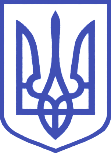 Комітет з питань антикорупційної політики01008, м.Київ-8, вул. М. Грушевського, 5, тел.: (044) 255-35-03,  e-mail: crimecor@rada.gov.ua